     Kolínská bouda léto 2024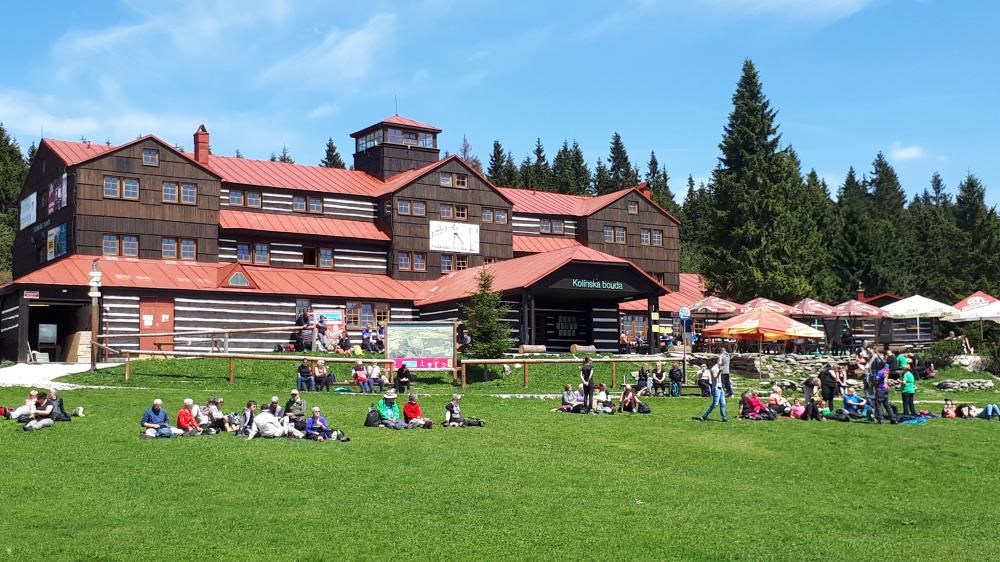 Rodinný zájezd do krásných Krkonoš30.06. - 07.7.2024       Pobyt 7 nocí s polopenzí (snídaně – formou švédských stolů, 
večeře – polévka, hlavní jídlo, dezert)  Dospělý                                                                       7 300,- Kč                                                         Dítě do 2 let bez nároku na penzi a lůžko           400 Kč / pobyt                		 Dítě 2–4 let lůžko + polopenze                              2 950,-Kč         		 Dítě 4-12 let lůžko + polopenze                 	        4 900,- Kč              		 polopenze dítě do 2let                       		        100 Kč / den         		 poplatek za psa                                 	                   300 Kč / denDěti mají po-pá plaváníčko (500 Kč/týden), každý den je vypsaný výlet (nepovinný), trasy i pro kočárky, táborák (vuřt + pečivo 70 Kč) a karneval.  Využití bazénu je neomezené, masážní whirlpool 100 Kč/hod za osobu, sauna 150 Kč/hod za osobu. Více info na www.skolazabicka.cz